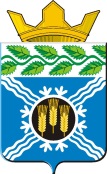 АДМИНИСТРАЦИЯКРАПИВИНСКОГО МУНИЦИПАЛЬНОГО РАЙОНАПОСТАНОВЛЕНИЕот 15.09.2015 г. №978пгт. КрапивинскийО внесении изменений в постановление администрации Крапивинского муниципального района от 12.11.2014 года №1604 «Об утверждении муниципальной программы «Модернизация объектов социальной сферы Крапивинского муниципального района» на 2015 год»1.Внести в муниципальную программу «Модернизация объектов социальной сферы Крапивинского муниципального района» на 2015 год (далее Программа), утвержденную постановлением администрации Крапивинского муниципального района от 12.11.2014 г. №1604 (в редакции постановлений от 27.02.2015 г. №275, от 17.06.2015 г. №718) следующие изменения:1.1.В паспорте Программы:1.1.1. Позицию «Объемы и источники финансирования муниципальной программы» изложить в следующей редакции:«».1.1.2. Позицию «Ожидаемые конечные результаты реализации программы» изложить в следующей редакции: «».Раздел 3 Программы изложить в новой редакции согласно приложению №1 к настоящему постановлению.Раздел 4 Программы изложить в новой редакции согласно приложению №2 к настоящему постановлению.Раздел 5 Программы изложить в новой редакции согласно приложению №3 к настоящему постановлению.2. Организационно-территориальному отделу администрации Крапивинского муниципального района (Е.В. Букатина) обеспечить размещение настоящего постановления на официальном сайте администрации Крапивинского муниципального района в информационно-коммуникационной сети «Интернет».3. Контроль за исполнением настоящего постановления возложить на заместителя главы Крапивинского муниципального района П.М. Чебокчинова.И.о. главыКрапивинского муниципального районаТ.И. КлиминаПриложение №1к постановлению администрацииКрапивинского муниципального районаот 15.09.2015 г. N978«3. Перечень подпрограмм муниципальной программы с кратким описанием подпрограмм (основных мероприятий) и мероприятий муниципальной программы.».Приложение №2к постановлению администрацииКрапивинского муниципального районаот 15.09.2015 г. N978«4. Ресурсное обеспечение реализации муниципальной программы».Приложение №3к постановлению администрацииКрапивинского муниципального районаот 15.09.2015 г. N978«Раздел 5. Сведения о планируемых значениях целевых показателей (индикаторов) муниципальной программы».Объемы и источники финансирования муниципальной программыОбщая потребность в финансовых ресурсах на реализацию мероприятий Программы составит15000 тыс. руб., в том числе:5000 тыс. руб. - областной бюджет, 10000 тыс. руб.- бюджет Крапивинского муниципального района.Ожидаемые конечные результаты реализации программыВажнейшими целевыми индикаторами является количество отремонтированных и построенных объектов социальной инфраструктуры.Реализация программы должна обеспечить за 2015 год:1. для общеобразовательных и дошкольных учреждений:- отремонтированных объектов – 17 ед.2. для учреждений культуры клубного типа – - отремонтированных объектов – 12 ед.3. для администрации Зеленовского сельского поселения:- отремонтированных объектов – 1 ед.4. для администрации Банновского сельского поселения:- отремонтированных объектов – 1 ед.5. для администрации Крапивинского муниципального района:- отремонтированных объектов – 3 ед.6. для администрации Крапивинского городского поселения:- отремонтированных объектов – 1 ед.Наименование подпрограммы (основного мероприятия), мероприятияКраткое описание подпрограммы (основного мероприятия), мероприятияКраткое описание подпрограммы (основного мероприятия), мероприятияНаименование целевого показателя (индикатора)Наименование целевого показателя (индикатора)Порядок определения (формула)Порядок определения (формула)12233441. Цель: Формирование комфортных и безопасных условий для населения района в соответствии со стандартами качества и безаварийной работы объектов. Комплексное решение проблемы перехода к устойчивому функционированию и развитию инфраструктуры жизнеобеспечения населения. Сохранение и развитие базы для занятия физической культурой и спортом в целях формирования здорового образа жизни населения Крапивинского района, а также активизации культурно-досуговой деятельности. Ремонт помещений учреждений культуры и образования в соответствии с современными требованиями, повышение эффективности потребления электрической и тепловой энергии. Повышение уровня комфорта, улучшение эстетического вида и архитектурного облика объектов социальной сферы.1. Цель: Формирование комфортных и безопасных условий для населения района в соответствии со стандартами качества и безаварийной работы объектов. Комплексное решение проблемы перехода к устойчивому функционированию и развитию инфраструктуры жизнеобеспечения населения. Сохранение и развитие базы для занятия физической культурой и спортом в целях формирования здорового образа жизни населения Крапивинского района, а также активизации культурно-досуговой деятельности. Ремонт помещений учреждений культуры и образования в соответствии с современными требованиями, повышение эффективности потребления электрической и тепловой энергии. Повышение уровня комфорта, улучшение эстетического вида и архитектурного облика объектов социальной сферы.1. Цель: Формирование комфортных и безопасных условий для населения района в соответствии со стандартами качества и безаварийной работы объектов. Комплексное решение проблемы перехода к устойчивому функционированию и развитию инфраструктуры жизнеобеспечения населения. Сохранение и развитие базы для занятия физической культурой и спортом в целях формирования здорового образа жизни населения Крапивинского района, а также активизации культурно-досуговой деятельности. Ремонт помещений учреждений культуры и образования в соответствии с современными требованиями, повышение эффективности потребления электрической и тепловой энергии. Повышение уровня комфорта, улучшение эстетического вида и архитектурного облика объектов социальной сферы.1. Цель: Формирование комфортных и безопасных условий для населения района в соответствии со стандартами качества и безаварийной работы объектов. Комплексное решение проблемы перехода к устойчивому функционированию и развитию инфраструктуры жизнеобеспечения населения. Сохранение и развитие базы для занятия физической культурой и спортом в целях формирования здорового образа жизни населения Крапивинского района, а также активизации культурно-досуговой деятельности. Ремонт помещений учреждений культуры и образования в соответствии с современными требованиями, повышение эффективности потребления электрической и тепловой энергии. Повышение уровня комфорта, улучшение эстетического вида и архитектурного облика объектов социальной сферы.1. Цель: Формирование комфортных и безопасных условий для населения района в соответствии со стандартами качества и безаварийной работы объектов. Комплексное решение проблемы перехода к устойчивому функционированию и развитию инфраструктуры жизнеобеспечения населения. Сохранение и развитие базы для занятия физической культурой и спортом в целях формирования здорового образа жизни населения Крапивинского района, а также активизации культурно-досуговой деятельности. Ремонт помещений учреждений культуры и образования в соответствии с современными требованиями, повышение эффективности потребления электрической и тепловой энергии. Повышение уровня комфорта, улучшение эстетического вида и архитектурного облика объектов социальной сферы.1. Цель: Формирование комфортных и безопасных условий для населения района в соответствии со стандартами качества и безаварийной работы объектов. Комплексное решение проблемы перехода к устойчивому функционированию и развитию инфраструктуры жизнеобеспечения населения. Сохранение и развитие базы для занятия физической культурой и спортом в целях формирования здорового образа жизни населения Крапивинского района, а также активизации культурно-досуговой деятельности. Ремонт помещений учреждений культуры и образования в соответствии с современными требованиями, повышение эффективности потребления электрической и тепловой энергии. Повышение уровня комфорта, улучшение эстетического вида и архитектурного облика объектов социальной сферы.1. Цель: Формирование комфортных и безопасных условий для населения района в соответствии со стандартами качества и безаварийной работы объектов. Комплексное решение проблемы перехода к устойчивому функционированию и развитию инфраструктуры жизнеобеспечения населения. Сохранение и развитие базы для занятия физической культурой и спортом в целях формирования здорового образа жизни населения Крапивинского района, а также активизации культурно-досуговой деятельности. Ремонт помещений учреждений культуры и образования в соответствии с современными требованиями, повышение эффективности потребления электрической и тепловой энергии. Повышение уровня комфорта, улучшение эстетического вида и архитектурного облика объектов социальной сферы.1.1. Задача: Выполнение ремонтно-строительных работ, электромонтажных работ в учреждениях социальной сферы. Строительство, проведение капитального ремонта и ввод в эксплуатацию объектов социальной сферы.1.1. Задача: Выполнение ремонтно-строительных работ, электромонтажных работ в учреждениях социальной сферы. Строительство, проведение капитального ремонта и ввод в эксплуатацию объектов социальной сферы.1.1. Задача: Выполнение ремонтно-строительных работ, электромонтажных работ в учреждениях социальной сферы. Строительство, проведение капитального ремонта и ввод в эксплуатацию объектов социальной сферы.1.1. Задача: Выполнение ремонтно-строительных работ, электромонтажных работ в учреждениях социальной сферы. Строительство, проведение капитального ремонта и ввод в эксплуатацию объектов социальной сферы.1.1. Задача: Выполнение ремонтно-строительных работ, электромонтажных работ в учреждениях социальной сферы. Строительство, проведение капитального ремонта и ввод в эксплуатацию объектов социальной сферы.1.1. Задача: Выполнение ремонтно-строительных работ, электромонтажных работ в учреждениях социальной сферы. Строительство, проведение капитального ремонта и ввод в эксплуатацию объектов социальной сферы.1.1. Задача: Выполнение ремонтно-строительных работ, электромонтажных работ в учреждениях социальной сферы. Строительство, проведение капитального ремонта и ввод в эксплуатацию объектов социальной сферы.1. Основное мероприятие: Модернизация объектов образования1. Основное мероприятие: Модернизация объектов образования1. Основное мероприятие: Модернизация объектов образования1. Основное мероприятие: Модернизация объектов образования1. Основное мероприятие: Модернизация объектов образования1. Основное мероприятие: Модернизация объектов образования1. Основное мероприятие: Модернизация объектов образования1.1. ремонтно-строительные работы на объектах образовательных организацийМероприятие предусматривает ремонтно-строительные работы на объектах образовательных организацийМероприятие предусматривает ремонтно-строительные работы на объектах образовательных организацийКоличество отремонтированных объектов единицКоличество отремонтированных объектов единицКоличество отремонтированных объектом в отчетном периодеКоличество отремонтированных объектом в отчетном периоде2.Основное мероприятие: Модернизация объектов культуры2.Основное мероприятие: Модернизация объектов культуры2.Основное мероприятие: Модернизация объектов культуры2.Основное мероприятие: Модернизация объектов культуры2.Основное мероприятие: Модернизация объектов культуры2.Основное мероприятие: Модернизация объектов культуры2.Основное мероприятие: Модернизация объектов культуры2.1. ремонтно-строительные работы на объектах организаций культурыМероприятие предусматривает ремонтно-строительные работы на объектах организаций культурыМероприятие предусматривает ремонтно-строительные работы на объектах организаций культурыКоличество отремонтированных объектов, единицКоличество отремонтированных объектов, единицКоличество отремонтированных объектов с нарастающим итогом с начала годаКоличество отремонтированных объектов с нарастающим итогом с начала года3.Основное мероприятие: Модернизация объектов Зеленовского сельского поселения3.Основное мероприятие: Модернизация объектов Зеленовского сельского поселения3.Основное мероприятие: Модернизация объектов Зеленовского сельского поселения3.Основное мероприятие: Модернизация объектов Зеленовского сельского поселения3.Основное мероприятие: Модернизация объектов Зеленовского сельского поселения3.Основное мероприятие: Модернизация объектов Зеленовского сельского поселения3.Основное мероприятие: Модернизация объектов Зеленовского сельского поселения3.1. ремонтно-строительные работы на объектах организаций Зеленовского сельского поселения3.1. ремонтно-строительные работы на объектах организаций Зеленовского сельского поселенияМероприятие предусматривает ремонтно-строительные работы на объектах организаций Зеленовского сельского поселенияМероприятие предусматривает ремонтно-строительные работы на объектах организаций Зеленовского сельского поселенияКоличество отремонтированных объектов, единицКоличество отремонтированных объектов, единицКоличество отремонтированных объектов с нарастающим итогом с начала года4. Основное мероприятие: Модернизация объектов Банновского сельского поселения4. Основное мероприятие: Модернизация объектов Банновского сельского поселения4. Основное мероприятие: Модернизация объектов Банновского сельского поселения4. Основное мероприятие: Модернизация объектов Банновского сельского поселения4. Основное мероприятие: Модернизация объектов Банновского сельского поселения4. Основное мероприятие: Модернизация объектов Банновского сельского поселения4. Основное мероприятие: Модернизация объектов Банновского сельского поселения4.1. ремонтно-строительные работы на объектах организаций Банновского сельского поселения4.1. ремонтно-строительные работы на объектах организаций Банновского сельского поселенияМероприятие предусматривает ремонтно-строительные работы на объектах организаций Банновского сельского поселенияМероприятие предусматривает ремонтно-строительные работы на объектах организаций Банновского сельского поселенияКоличество отремонтированных объектов, единицКоличество отремонтированных объектов, единицКоличество отремонтированных объектов с нарастающим итогом с начала года5.Основное мероприятие: Модернизация объектов Крапивинского муниципального района5.Основное мероприятие: Модернизация объектов Крапивинского муниципального района5.Основное мероприятие: Модернизация объектов Крапивинского муниципального района5.Основное мероприятие: Модернизация объектов Крапивинского муниципального района5.Основное мероприятие: Модернизация объектов Крапивинского муниципального района5.Основное мероприятие: Модернизация объектов Крапивинского муниципального района5.Основное мероприятие: Модернизация объектов Крапивинского муниципального района5.1. ремонтно-строительные работы на объектах организаций Крапивинского муниципального района5.1. ремонтно-строительные работы на объектах организаций Крапивинского муниципального районаМероприятие предусматривает ремонтно-строительные работы на объектах организаций Крапивинского муниципального районаМероприятие предусматривает ремонтно-строительные работы на объектах организаций Крапивинского муниципального районаКоличество отремонтированных объектов, единицКоличество отремонтированных объектов, единицКоличество отремонтированных объектов с нарастающим итогом с начала года6.Основное мероприятие: Модернизация объектов Крапивинского муниципального района6.Основное мероприятие: Модернизация объектов Крапивинского муниципального района6.Основное мероприятие: Модернизация объектов Крапивинского муниципального района6.Основное мероприятие: Модернизация объектов Крапивинского муниципального района6.Основное мероприятие: Модернизация объектов Крапивинского муниципального района6.Основное мероприятие: Модернизация объектов Крапивинского муниципального района6.Основное мероприятие: Модернизация объектов Крапивинского муниципального района6.1. ремонтно-строительные работы на объектах организаций Крапивинского городского поселения6.1. ремонтно-строительные работы на объектах организаций Крапивинского городского поселенияМероприятие предусматривает ремонтно-строительные работы на объектах организаций Крапивинского муниципального районаМероприятие предусматривает ремонтно-строительные работы на объектах организаций Крапивинского муниципального районаКоличество отремонтированных объектов, единицКоличество отремонтированных объектов, единицКоличество отремонтированных объектов с нарастающим итогом с начала года№Наименование муниципальной программы, подпрограммы, мероприятияИсточникОбъем финансовых ресурсов, тыс. рублей1234Муниципальная программа «Модернизация объектов социальной сферы Крапивинского муниципального района» на 2015годВсего15000Муниципальная программа «Модернизация объектов социальной сферы Крапивинского муниципального района» на 2015годобластной бюджет5000Муниципальная программа «Модернизация объектов социальной сферы Крапивинского муниципального района» на 2015годрайонный бюджет 100001.Основное мероприятие: Модернизация объектов образованиярайонный бюджет 7742,404521.1.Ремонтно-строительные работы на объектах образовательных организацийрайонный бюджет7742,404521.1.1.Ремонт медицинского кабинета МБОУ "Тарадановская средняя общеобразовательная школа"районный бюджет136,246931.1.2.МБОУ «Красноключинская основная общеобразовательная школа» Всего1293,00989Ремонт помещений МБОУ "Красноключинская основная общеобразовательная школа» районный бюджет399,072Ремонтно - строительные работы в здании МБОУ "Красноключинская основная общеобразовательная школа» (пищеблок, медицинский кабинет, учебные кабинеты)районный бюджет893,937891.1.3.Ремонт кровли гаража «Перехляйская основная общеобразовательная школа»районный бюджет1461.1.4.Частичный ремонт кровли МБОУ "Банновская средняя общеобразовательная школа"районный бюджет501.1.5.МБОУ "Крапивинская начальная общеобразовательная школа"Всего1004,77505Ремонтно-строительные работы МБОУ "Крапивинская начальная общеобразовательная школа" (фасад, пищеблок, полы в коридорах)районный бюджет587,35105Ремонт помещений в МБОУ "Крапивинская начальная общеобразовательная школа"районный бюджет398,416Замена водопроводной сети МБОУ "Крапивинская начальная общеобразовательная школа"районный бюджет9,854Переврезка и переноска труб отопления в пищеблоке МБОУ "Крапивинская начальная общеобразовательная школа"районный бюджет9,1541.1.6.Ремонтно-строительные работы МДОУ "Крапивинский детский сад "Светлячок"районный бюджет304,002841.1.7. Ремонтно-строительные работы МБДОУ "Крапивинский детский сад№1 "Солнышко"районный бюджет534,7741.1.8.Ремонт перекрытия МКДОУ "Тарадановский детский сад» районный бюджет399,9991.1.9.МБОУ "Зеленогорский детский сад №2 общеразвивающего вида с приоритетным осуществлением художественно-эстетического развития"Всего3330,31881Ремонт электроснабжения, электроосвещения, вентиляции МБОУ "Зеленогорский детский сад №2 общеразвивающего вида с приоритетным осуществлением художественно-эстетического развития"районный бюджет3130,31881Разработка проектно-сметной документации на электроснабжение «Зеленогорский детский сад №2 общеразвивающего вида с приоритетным осуществлением художественно-эстетического развития"районный бюджет2001.1.10.МБДОУ "Борисовский детский сад"Всего195,545Замена водопроводной врезки МБДОУ "Борисовский детский сад"районный бюджет165,548Ремонт электропроводки и устройство отдушин МКДОУ «Борисовский детский сад»районный бюджет301.1.11.Ремонт крылец МБДОУ "Шевелевский детский сад"районный бюджет97,8261.1.12.Ремонт кровли обособленного структурного подразделения МБОУ «Шевелевская средняя общеобразовательная школа»районный бюджет551.1.13.Установка счетчика для холодной воды МКДОУ «Мунгатский детский сад»районный бюджет7,3681.1.14.Установка счетчика для холодной воды МБОУ «Мунгатская средняя общеобразовательная школа»районный бюджет17,561.1.15.Проведение достоверности сметной документации МБОУ «Шевелевская средняя общеобразовательная школа»районный бюджет97,1771.1.16.Ремонт ограждения МКОУ «Каменская начальная школа -детский сад»районный бюджет63,7651.1.17.Ремонт ввода водопроводной сети МКДОУ «Банновский детский сад»районный бюджет9,0372Основное мероприятие: Модернизация объектов культурыВсего1646,424482Основное мероприятие: Модернизация объектов культурырайонный бюджет1646,424482.1.Ремонтно-строительные работы на объектах организаций культуры1646,424482.1.1.Ремонт кровли СДК Тарадановскийрайонный бюджет120,0152.1.2.Ремонт воздуховодов РКВ       пгт. Крапивинскийрайонный бюджет20,5372.1.3.Установка пожарной сигнализации Арсеновского СДКрайонный бюджет63,2212.1.4.Ремонт кровли Попереченского СДКрайонный бюджет1142.1.5.Зеленовского СДКВсего185,8232.1.5.Ремонт отопления в здании Зеленовского СДКрайонный бюджет49,452.1.5.Ремонт кровли над тамбуром здания Зеленовского СДКрайонный бюджет113,06Работы по заземлению и пусконаладочные работы СДК Зеленовскийрайонный бюджет23,3132.1.6.Частичный ремонт кровли на здании Перехляйского СДКрайонный бюджет99,7432.1.7.Частичный ремонт кровли ГДК Зеленогорскийрайонный бюджет131,093242.1.8. Ремонт кровли на здании Плотниковской СДК районный бюджет168,83062.1.9.Ремонт кровли ДШИ №36 п. Зеленогорскийрайонный бюджет565,330642.1.10.Ремонт участка водопроводной сети Центральной районной библиотекирайонный бюджет34,8032.1.11.Ремонт стены СДК с. Междугорноерайонный бюджет132,9952.1.12Ремонт кровли (дополнительное крепление профлиста) СДК Банновскийрайонный бюджет10,033 3.Основное мероприятие: Модернизация объектов Зеленовского сельского поселенияВсего414,235 3.Основное мероприятие: Модернизация объектов Зеленовского сельского поселениярайонный бюджет414,2353.1.Ремонтно-строительные работы на объектах организаций Зеленовского сельского поселения414,2353.1.1.Ремонтно-строительные работы в здании ФАП Зеленовский (под жилые помещения) по адресу: п. Зеленовский, ул. Советская, 23районный бюджет398,596Технологическое присоединение к электросетям здания, расположенного по адресу: п. Зеленовский, ул. Советская, 23районный бюджет15,639 4Основное мероприятие: Модернизация объектов Банновского сельского поселенияВсего50 4Основное мероприятие: Модернизация объектов Банновского сельского поселениярайонный бюджет504.1.Ремонтно-строительные работы на объектах организаций Банновского сельского поселения504.1.1.Ремонт перекрытия здания, расположенного по адресу: с. Банново, ул. Центральная,28районный бюджет50 5Основное мероприятие: Модернизация объектов Крапивинского муниципального районаВсего5142,073 5Основное мероприятие: Модернизация объектов Крапивинского муниципального районаобластной бюджет5000 5Основное мероприятие: Модернизация объектов Крапивинского муниципального районарайонный бюджет142,0735.1.Ремонтно-строительные работы на объектах организаций Крапивинского муниципального районарайонный бюджет142,0735.1.1.Архив КМРВсего61,182Устройство пожарной сигнализации в здании архива, расположенного по адресу: пгт. Крапивинский, ул. Советская, 148районный бюджет48,158Ремонт помещений в здании архива, расположенного по адресу: пгт. Крапивинский, ул. Советская, 148районный бюджет9,8Ремонт кровли архива, расположенного по адресу: пгт. Крапивинский, ул. Советская, 148районный бюджет3,2245.1.2.Реконструкция здания МАУ "Реабилитационный центр для наркозависимых" по адресу: Кемеровская область, Крапивинский район, п. Березовка, ул.Молодежная,7 (софинансирование)Всего5052,6325.1.2.Реконструкция здания МАУ "Реабилитационный центр для наркозависимых" по адресу: Кемеровская область, Крапивинский район, п. Березовка, ул.Молодежная,7 (софинансирование)областной бюджет50005.1.2.Реконструкция здания МАУ "Реабилитационный центр для наркозависимых" по адресу: Кемеровская область, Крапивинский район, п. Березовка, ул.Молодежная,7 (софинансирование)районный бюджет52,6325.1.3.Администрация Крапивинского муниципального районаВсего28,259Ремонт крыльца Администрации Крапивинского муниципального районарайонный бюджет4,73Ремонт кровли (дополнительное крепление профлиста) Администрации Крапивинского муниципального районарайонный бюджет23,529 6Основное мероприятие: Модернизация объектов Крапивинского городского поселенияВсего4,863Основное мероприятие: Модернизация объектов Крапивинского городского поселениярайонный бюджет4,8636.1.Ремонтно-строительные работы на объектах организаций Крапивинского городского поселениярайонный бюджет4,8636.1.1.Устройство пандуса в жилом доме по ул. Кирова, 43 б, пгт. Крапивинскийрайонный бюджет4,863Наименование муниципальной программы, подпрограммы, мероприятияНаименование целевого показателя (индикатора)Наименование целевого показателя (индикатора)Единица измеренияЕдиница измеренияПлановое значение целевого показателя (индикатора)Плановое значение целевого показателя (индикатора)Плановое значение целевого показателя (индикатора)Плановое значение целевого показателя (индикатора)Плановое значение целевого показателя (индикатора)Плановое значение целевого показателя (индикатора)Плановое значение целевого показателя (индикатора)Плановое значение целевого показателя (индикатора)Наименование муниципальной программы, подпрограммы, мероприятияНаименование целевого показателя (индикатора)Наименование целевого показателя (индикатора)Единица измеренияЕдиница измеренияянварь-мартянварь-мартянварь-мартянварь-июнь январь-июнь  январь-сентябрь  январь-декабрь январь-декабрь12233444556771. Основное мероприятие: Модернизация объектов образования1. Основное мероприятие: Модернизация объектов образования1. Основное мероприятие: Модернизация объектов образования1. Основное мероприятие: Модернизация объектов образования1. Основное мероприятие: Модернизация объектов образования1. Основное мероприятие: Модернизация объектов образования1. Основное мероприятие: Модернизация объектов образования1. Основное мероприятие: Модернизация объектов образования1. Основное мероприятие: Модернизация объектов образования1. Основное мероприятие: Модернизация объектов образования1. Основное мероприятие: Модернизация объектов образования1. Основное мероприятие: Модернизация объектов образования1. Основное мероприятие: Модернизация объектов образования1.1. ремонтно-строительные работы на объектах образовательных организацийКоличество отремонтированных объектовКоличество отремонтированных объектовединицединиц00011117172. Основное мероприятие: Модернизация объектов культуры2. Основное мероприятие: Модернизация объектов культуры2. Основное мероприятие: Модернизация объектов культуры2. Основное мероприятие: Модернизация объектов культуры2. Основное мероприятие: Модернизация объектов культуры2. Основное мероприятие: Модернизация объектов культуры2. Основное мероприятие: Модернизация объектов культуры2. Основное мероприятие: Модернизация объектов культуры2. Основное мероприятие: Модернизация объектов культуры2. Основное мероприятие: Модернизация объектов культуры2. Основное мероприятие: Модернизация объектов культуры2. Основное мероприятие: Модернизация объектов культуры2. Основное мероприятие: Модернизация объектов культуры2.1. ремонтно-строительные работы на объектах организаций культуры2.1. ремонтно-строительные работы на объектах организаций культурыКоличество отремонтированных объектовКоличество отремонтированных объектовединицединиц011111123. Основное мероприятие: Модернизация объектов Зеленовского сельского поселения3. Основное мероприятие: Модернизация объектов Зеленовского сельского поселения3. Основное мероприятие: Модернизация объектов Зеленовского сельского поселения3. Основное мероприятие: Модернизация объектов Зеленовского сельского поселения3. Основное мероприятие: Модернизация объектов Зеленовского сельского поселения3. Основное мероприятие: Модернизация объектов Зеленовского сельского поселения3. Основное мероприятие: Модернизация объектов Зеленовского сельского поселения3. Основное мероприятие: Модернизация объектов Зеленовского сельского поселения3. Основное мероприятие: Модернизация объектов Зеленовского сельского поселения3. Основное мероприятие: Модернизация объектов Зеленовского сельского поселения3. Основное мероприятие: Модернизация объектов Зеленовского сельского поселения3. Основное мероприятие: Модернизация объектов Зеленовского сельского поселения3. Основное мероприятие: Модернизация объектов Зеленовского сельского поселения3.1. ремонтно-строительные работы на объектах Зеленовского сельского поселения3.1. ремонтно-строительные работы на объектах Зеленовского сельского поселенияКоличество отремонтированных объектовКоличество отремонтированных объектовединицединиц11111114. Основное мероприятие: Модернизация объектов Банновского сельского поселения4. Основное мероприятие: Модернизация объектов Банновского сельского поселения4. Основное мероприятие: Модернизация объектов Банновского сельского поселения4. Основное мероприятие: Модернизация объектов Банновского сельского поселения4. Основное мероприятие: Модернизация объектов Банновского сельского поселения4. Основное мероприятие: Модернизация объектов Банновского сельского поселения4. Основное мероприятие: Модернизация объектов Банновского сельского поселения4. Основное мероприятие: Модернизация объектов Банновского сельского поселения4. Основное мероприятие: Модернизация объектов Банновского сельского поселения4. Основное мероприятие: Модернизация объектов Банновского сельского поселения4. Основное мероприятие: Модернизация объектов Банновского сельского поселения4. Основное мероприятие: Модернизация объектов Банновского сельского поселения4. Основное мероприятие: Модернизация объектов Банновского сельского поселения4.1. ремонтно-строительные работы на объектах Банновского сельского поселения4.1. ремонтно-строительные работы на объектах Банновского сельского поселенияКоличество отремонтированных объектовКоличество отремонтированных объектовединицединиц01111115. Основное мероприятие: Модернизация объектов Крапивинского муниципального района5. Основное мероприятие: Модернизация объектов Крапивинского муниципального района5. Основное мероприятие: Модернизация объектов Крапивинского муниципального района5. Основное мероприятие: Модернизация объектов Крапивинского муниципального района5. Основное мероприятие: Модернизация объектов Крапивинского муниципального района5. Основное мероприятие: Модернизация объектов Крапивинского муниципального района5. Основное мероприятие: Модернизация объектов Крапивинского муниципального района5. Основное мероприятие: Модернизация объектов Крапивинского муниципального района5. Основное мероприятие: Модернизация объектов Крапивинского муниципального района5. Основное мероприятие: Модернизация объектов Крапивинского муниципального района5. Основное мероприятие: Модернизация объектов Крапивинского муниципального района5. Основное мероприятие: Модернизация объектов Крапивинского муниципального района5. Основное мероприятие: Модернизация объектов Крапивинского муниципального района5.1. ремонтно-строительные работы на объектах Крапивинского муниципального района5.1. ремонтно-строительные работы на объектах Крапивинского муниципального районаКоличество отремонтированных объектовКоличество отремонтированных объектовединицединиц00000025.1. ремонтно-строительные работы на объектах Крапивинского муниципального района5.1. ремонтно-строительные работы на объектах Крапивинского муниципального районаКоличество реконструируемых объектовКоличество реконструируемых объектовединицединиц00000016. Основное мероприятие: Модернизация объектов Крапивинского городского поселения6. Основное мероприятие: Модернизация объектов Крапивинского городского поселения6. Основное мероприятие: Модернизация объектов Крапивинского городского поселения6. Основное мероприятие: Модернизация объектов Крапивинского городского поселения6. Основное мероприятие: Модернизация объектов Крапивинского городского поселения6. Основное мероприятие: Модернизация объектов Крапивинского городского поселения6. Основное мероприятие: Модернизация объектов Крапивинского городского поселения6. Основное мероприятие: Модернизация объектов Крапивинского городского поселения6. Основное мероприятие: Модернизация объектов Крапивинского городского поселения6. Основное мероприятие: Модернизация объектов Крапивинского городского поселения6. Основное мероприятие: Модернизация объектов Крапивинского городского поселения6. Основное мероприятие: Модернизация объектов Крапивинского городского поселения6. Основное мероприятие: Модернизация объектов Крапивинского городского поселения6.1. ремонтно-строительные работы на объектах Крапивинского городского поселения6.1. ремонтно-строительные работы на объектах Крапивинского городского поселенияКоличество отремонтированных объектовКоличество отремонтированных объектовединицединиц0000001